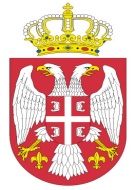 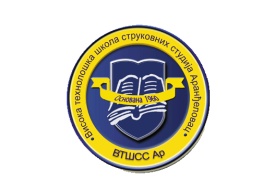                    Висока технолошка школа                          струковних студија                             АранђеловацЈосифа Панчића 11; 34300 Аранђеловац; www.vtsar.edu.rs;                                                            info@vtsar.edu.rs________________________________________________________________________ОБАВЕШТЕЊЕ О ЗАКЉУЧЕНОМ УГОВОРУ1.Назив наручиоца: Висока технолошка школа струковних студија – Аранђеловац2. Адреса наручиоца: Јосифа Панчића 113. Интернет страница: www.vtsar.edu.rs4. Врста наручиоца: образовање5. Врста предмета: добра6. Опис предмета набавке и ознака из општег речника набавке:Предмет јавне набавке мале вредности је набавка рачунарске опреме и материјала, редни број ЈНМВ 02/15.Назив и ознака из општег речника набавки: 30200000 – 1 - Рачунарска опрема и материјал31300000 – 9 - Изолована жица и каблови31600000 – 2 - Електрична опрема и апарати31700000 – 3 - Електронски, електромеханички и електротехнички материјал7. Партије:/8. Уговорена вредност: 684.520,16 динара без ПДВ-а, односно 821.424,19 динара са ПДВ-ом 9. Критеријум за доделу уговора: критеријум најниже понуђене цене10. Број примљених понуда: 411. Понуђена цена (без ПДВ-а): - највиша: 808.547,00 динара- најнижа: 684.520,16 динара12. Понуђене цене код прихватљивих понуда (без ПДВ-а):- највиша: 808.547,00 динара- најнижа: 684.520,16 динара13. Датум доношења одлуке о додели уговора: 26.03.2015. године14. Процењена вредност: 1.000.000,00 динара15. Датум закључења уговора: 27.04.2015. године16. Основни подаци о добављачу: „Алти“ д.о.о., Булевар ослободилаца Чачка 78г, 32000 Чачак, ПИБ: 100893688, матични број: 0798048517. Период важења уговора: до 31.12.2015. године18. Околности које представљају основ за измену уговора: у случају промене цена на тржиштуЗаводни бр.01-340/1Датум30.04.2015.